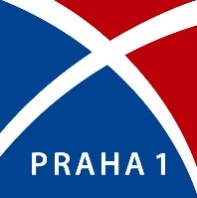 Městská část Praha 1, Úřad městské části, Vodičkova 681/18, 115 68 PRAHA 1P O Z V Á N K Ana 5. (22.) jednání Výboru proti vylidňování centra a pro podporu komunitního života, které se uskuteční dne 8. 6. 2023 od 16:30 hod. v zasedací místnosti č. 212, Úřad městské části Praha 1, Vodičkova 681/18, 115 68 Praha 1Program jednání:Uvítání, prezence, schválení programuSchválení zápisu č. 4/21 a zvolení ověřovatele zápisu č. 5/22Informace o aktuálním vývoji schvalování nového stavebního zákonaHost Výboru – nově jmenovaná vedoucí Stavebního úřaduSituace ohledně OD Máj – aktuální vývojSituace ohledně předzahrádek U lužického semináře 111/42 – aktuální vývojZpráva o činnosti Výboru za 1. pololetí roku 2023Stanovení termínů jednání Výboru ve 2. pololetí roku 2023RůznéZávěrPotvrzení účasti prosím posílejte tajemníkovi výboru Dorianu Gaarovi, dorian.gaar@praha1.cz.V Praze dne 29. 5. 2023	Bronislava Sitár Baboráková, DiSPředsedkyně Výboru proti vylidňování centra a pro podporu komunitního života